 STRUTTURA DIDATTICA SPECIALE DI LINGUE E LETTERATURE STRANIERE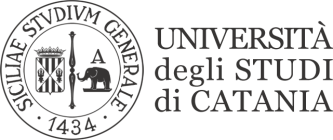                                                                  RAGUSAFILOLOGIA GIAPPONESE (L12-LM37)Mario TALAMORISULTATI PROVE SCRITTE E VOTI FINALIDATA PUBBLICAZIONE28/05/2018MatricolaTest 1 (13 aprile)Test 1 (13 aprile)Test 2 (21 maggio)Test 2 (21 maggio)Test 3 (23 maggio)Test 3 (23 maggio)TotaleVotoY62000239Y6200023996/10094/10084/10027428/30Y62000260Y6200026081/10083/10066/10023024/30Y62000217Y6200021753/100Y62000318Y6200031898/100100/100100/10029830/lodeY62000398Y6200039894/10094/10096/10028430/30Y62000269Y6200026969/10073/10072/10021422/30Y62000265Y6200026546/100Y62000400Y62000400100/10096/100100/10029630/lodeY62000292Y6200029273/100Test 1 (16 aprile)Test 1 (16 aprile)Test 2 (07 maggio)Test 2 (07 maggio)Test 3 (24 maggio)Test 3 (24 maggio)Y63000139Y6300013999/10094/10098/10029130/lodeY63000101Y6300010188/10087/10095/10027028/30